Angebot Purzelbaum                             ZielsetzungDatum:Ziel (nach SMART)Dieses Ziel setze ich bis zum nächsten AT2 am xx. Monat Jahr um. Ich probiere verschiedene und vielfältige Möglichkeiten aus, um das Ziel zu erreichen. Ich schaffe die nötigen Materialien zur Erreichung des Ziels an. Bewährtes integriere ich im Kindergartenalltag.Ich dokumentiere Erfahrungen und Veränderungen im Zusammenhang mit dem Ziel.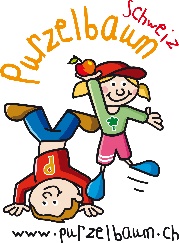 